Муниципальное бюджетное образовательное учреждениеВеселёвская средняя общеобразовательная школаПлан-конспект  внеурочной деятельностипо информатикев 5 классе МБОУ Веселёвской сошна тему «Редактирование текста: работа с фрагментами текста и  поиском информации»Разработала: _Корчивая Галина Николаевна                                   ФИОТема  занятия  «Редактирование текста: работа с фрагментами текста и поиском информации»,  занятие № 7Воспитательный потенциал занятия использовать полученные знания в процессе обучения другим предметам и в жизни; способность увязать учебное содержание с собственным жизненным опытом и личными смыслами, понять значимость подготовки в области информатики и ИКТ в условиях развития информационного общества; привлечение исторических фактов при решении учебных задач;уважение к труду, творчество и созидание, целеустремлённость и настойчивость.Цель занятия: формирование  устойчивых способностей форматирования и редактирования текстовой информации, акцентировать внимание на поиске информации как разновидности обработки информации.Задачи: обучающие  - обеспечить усвоение учащимися понятия поиска информации как одного из видов обработки информации, обеспечить формирование у учащихся навыков и умений поиска заданного фрагмента и замены его на другой.развивающие - развивать познавательный интерес учащихся; - развивать умение работать в заданном темпе; - развивать умение самооценки знаний и навыков воспитательные - воспитание интереса к предмету; - воспитание аккуратности, внимательности, дисциплинированности при работе за ПК. Планируемый результатыПредметные:Знать основные понятия «редактирование», «замена», «поиск»,  назначение клавиш, назначение кнопок на панели инструментовУметь искать информацию в текстовом документе, редактировать текст Личностные: использовать полученные знания в процессе обучения другим предметам и в жизни; способность увязать учебное содержание с собственным жизненным опытом и личными смыслами, понять значимость подготовки в области информатики и ИКТ в условиях развития информационного общества; способность и готовность к принятию ценностей здорового образа жизни за счет знания основных гигиенических, эргономических и технических условий безопасной эксплуатации средств ИКТ.Метапредметные: Ученик научится использовать средства информационных технологий для преобразования текстовой информации, научится использовать поиск для обработки информации, научится форматировать и редактировать, используя клавиши редактирования. Ученик получит возможность самостоятельно преобразовывать объект из чувственной формы в пространственно-графическую или знаково-символьную модель, производить поиск, сбор и выделение существенной информации из различных источников или файлов.Формируемые УУД:  Личностные: Позволяют сделать учение осмысленным, обеспечивают ученику значимость решения учебных задач, увязывая их с реальными жизненными целями и ситуациями. Направлены на осознание, исследование и принятие жизненных ценностей и смыслов, позволяют сориентироваться в нравственных нормах, правилах, оценках, выработать свою жизненную позицию в отношении мира, людей, самого себя и своего будущего.Коммуникативные: Отстаивая свою точку зрения, приводить аргументы, подтверждая их фактами, Владеть устной и письменной речью на основе представления о тексте как продукте речевой (коммуникативной) деятельности, о типологии текстов и о речевых жанрах как разновидностях текста, самостоятельно организовывать учебное взаимодействие в группе, Владеть приемами гибкого чтения и рационального слушания как средством самообразованияПознавательные: Самостоятельно предполагать, какая информация нужна для решения задачи, сопоставлять, отбирать и проверять информацию, полученную из различных источников,  давать определение понятиям на основе изученного учебного материала,  обобщать понятия – осуществлять логическую операцию замены одного слова на другое,  уметь определять возможные источники необходимых сведений, производить поиск информации, уметь использовать компьютерные и коммуникационные технологии как инструмент для достижения своих целей.Регулятивные: Определять и формулировать цель деятельности, составлять план действий по решению проблемы, Работая по предложенному и самостоятельно составленному плану, использовать наряду с основными и дополнительные средства, Свободно пользоваться выработанными критериями оценки и самооценки, исходя из цели и имеющихся критериев, различая результат и способы действий. Самостоятельно осознавать причины своего успеха или неуспеха и находить способы выхода из ситуации неуспеха.Тип занятия: Комбинированный .Необходимое техническое оборудование: ПК, мультимедийный проектор, экран, плакаты на тему " Редактирование текста и поиск информации ". Ресурсное обеспечение урока, ЭОР, ЦОР, презентация к занятию; файлы Лисёнок.doc, 100.doc., папка с заданиями.Структура и ход занятия:Инструктаж по ТБ и правила поведения в кабинете информатики.Инициация.Вхождение или погружение в тему.Формирование ожиданий учеников. Эмоциональная разрядка.Проработка содержания темы.Подведение итогов. Рефлексия.Домашнее задание.Ход занятияИнициация.Тем, кто учит информатику,Тем, кто учится информатике,Тем, кто любит информатику,Тем, кто ещё не знает, что может любить информатику,Посвящается наш урок. Сейчас давайте вспомним. На доске две таблицы. Как вы думаете, какая перед нами сейчас стоит задача. Какие действия вы будете выполнять?Сделайте вывод, что вы узнали или взяли для себя из данного упражнения.2. На доске слова (выделяется, перемещается, удаляется, вырезается, копируется, вставляется, рисуется, собирается, выполняется, открывается).Прочитайте слова и подумайте, к какой части речи они относятся (глаголы). Как они связаны с информатикой (редактирование, работа с текстом и т.д.).А что вы заметили? (лишние глаголы). Почему? Вывод детей.2. Вхождение или погружение в тему Назовите тему прошлого урока и расскажите, что было важным для вас на этом уроке и чему вы научились. (ввод, редактирование, правила набора текста и т.д.).Прочитайте задание и решите, что вы должны сделать и выполните задание самостоятельно ТеперьяподнимитетожеТеперь я под ними, те тожеТе перья подними, те тожеТе перья поднимите тожеТе перья под ними,  те тожеТе перья под ним и те тожеТеперь я, поднимите тожеТеперь я, подними те тожеТеперь я под ним и те тоже (Расставляют пробелы и могут получить разные предложения). Что вы сейчас  получили и докажите свои версии? Вывод (различное редактирование может изменять смысл сообщения так, чтобы получилось предложение со смыслом). - Какой сделаете вывод? (Различное редактирование может придавать тексту разный смысл). Попробуйте сформулировать тему сегодняшнего урока (формулируют тему урока «Редактирование текста. Поиск и замена слов»)3. Формирование ожиданий учеников. На ваших столах приготовлены лепестки и вам нужно написать на лепестках то, что вы хотите узнать на уроке. Приклеиваются на доску лепестки с надписями, но надписи должны быть на обратной стороне. Как вы считаете, какие вопросы по данной теме мы должны с вами рассмотреть?Прочитайте текст. Как он называется? («Лисёнок»).Давайте попробуем связать этот текст с нашей темой. Так кто мог быть еще в лесу? (волчонок, зайчонок) - Ребята, попробуйте самостоятельно выполнить задание. (замена на слова «Волчонок», «Медвежонок»)ЛисёнокНа лесной опушке грелся под солнцем игривый лисёнок. Лето было в самом разгаре. Вдруг из-за цветка появилась красивая бабочка. Лисёнок удивился и подпрыгнул. Ещё никогда лисёнок не видел такой красоты. Бабочка взлетела вверх и скрылась в лучах солнца. Долго лисёнок искал на полянке «живой цветок». Прочитайте, что у вас получилось. Как вы выполняли задание? (Искали его, осуществляли его поиск, заменяли). Поиск информации является одним из видов обработки информации.Показ действий на компьютере (кнопки «Найти», «Заменить»)Попробуйте выполнить задание на компьютере.4. Эмоциональная разрядка. Физкультминутка.                        Мы сидим за монитором		Наблюдаем за курсоромВдруг курсор пропал с экранаПосмотрели мы направоПосмотрели мы налевоНет курсора, что же делать?Мы посмотрим в уголок,Мы посмотрим в потолок.Снова включим мониторТам когда-то был курсор.5. Проработка содержания темы Практическая тренировка.Обратите внимание перед вами на столах лежат листы самоконтроля. В ходе тренировки вы будете выполнять задания на компьютере и самостоятельно должны оценить, как вы справились с каждым из них. Подпишите листочки и отложите их.Лист контроля ученика                       Ф.И. На рабочем столе находится папка с заданиями для практической работы. Читайте задания внимательно и выполняйте все действия, которые там описаны.Задания на работу с фрагментом текста:В каждой строке найдите лишнее слово. Выделите его двойным щелчком и удалите его, нажав DELETE.Приставка, предлог, суффикс, окончание, корень;Треугольник, овал, длина, квадрат, круг;Дождь, снег, осадки, иней, град;Дуб, дерево, липа, тополь, береза;Горький, горячий, соленый, кислый, сладкий;Футбол, волейбол, плавание, баскетбол.Выделите лишние слова с помощью левой клавиши мыши и удалите:У лукоморья дуб очень старый, но еще зеленый;Златая тяжелая цепь на дубе том;И днем и ночью, утром и вечером кот ученый;Все ходит по цепи круг за кругом.Скопируйте фразу через буфер:Выделите фразу щелчком на левом поле напротив строкиСкопируйте ее в буфер через меню ПРАВКА – КОПИРОВАТЬ.Установите курсор в конце строки и перейдите на новую строку, нажав ENTER.Вставьте строку 5 раз с помощью меню ПРАВКА – ВСТАВИТЬ.Я работаю с фрагментом текста.Расставьте команды в нужном порядке:Прочитайте весь текстНайдите команду, которая должна быть первойВыделите эту строкуУдалите с помощью меню ПРАВКА – ВЫРЕЗАТЬУстановите курсор в начало первой строкиВставьте строку с помощью меню ПРАВКА – ВСТАВИТЬПовторить с последующими строками, пока все команды не окажутся на своих местах.Засыпь ямку.Поставь лопату и лейку на место.Выкопай ямку.Возьми лейкуВозьми лопату и саженец.Посади саженец в ямку.Полей в ямкуЗамените число 100 на слово сто.У про100го 100рожаНепро100рный дом:Часто в нем 100ножкаБродит под 100ломДорожит 100ножкаЧи100тою ногИ 100личной ваксойЧистит 100 сапог.6*Цвет (задание повышенного уровня). Скопируйте документ «Цвет» к себе в папку. Откройте документ у себя в папке. Окрасьте слова в соответствующий цвет. Фамилию автора и инициалы окрасьте в любимый цвет. Три цвета есть у светофора,Они понятны для шофёра:Красный цвет – дороги нет,Жёлтый – будь готов к пути,А зелёный цвет – кати!С.Я.Маршак6. Подведение итогов. Рефлексия Учитель открывает лепестки с записями учеников, которые были сделаны в начале урока и обсуждаются ожидания учеников: что узнали, чему научились, что бы хотели еще узнать.Вопросы для повторения:1. Какие действия мы сегодня выполняли?2. Пригодится ли то, что мы изучали в жизни?3. Как вы думаете, поиск информации будет являться редактированием текста?4. Меняется ли содержание информации при этом?5. Какими командами и кнопками мы сегодня пользовались?6. Что вы будете делать, если вам нужно будет найти слово в тексте? 7. Самооценка и оценка учителя.Посмотрите  на свои листы самооценки и сделайте вывод о выполнении своих действий во время урока (Выполняю отлично, Выполняю с ошибками, Испытываю большие затруднения,  Не выполняю). Что нужно, чтоб выполнять на отлично и не допускать ошибки.-  Вы, наверное, часто в сообщения используете смайлики, они передают ваши эмоции и настроение. Вот и сейчас вы «расскажите» о своем настроении, используя картинки, которые есть у вас. Оцените свою работу на уроке, выбрав смайлика.Из предложенного набора смайликов выбрать тот, который «отражает» настроение ученика в конце урока. При наличии времени каждый может объяснить, что означает выбранная картинка, если времени немного, можно опросить несколько учеников. Смайлики дети прикрепляют магнитами на доску.8. Домашнее задание: разгадать кроссворд.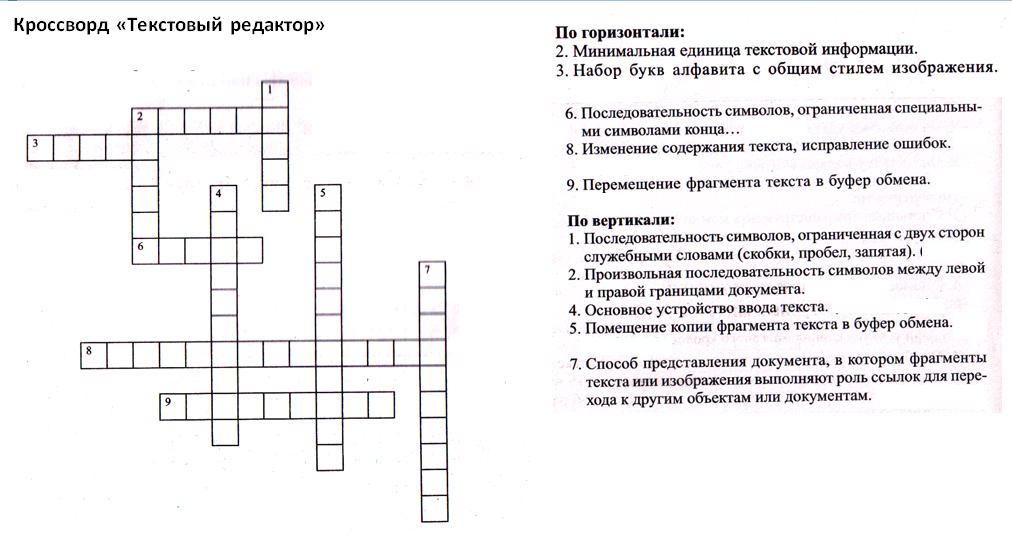 Смайлики у меня отличное настроение, потому что я хорошо понял тему и.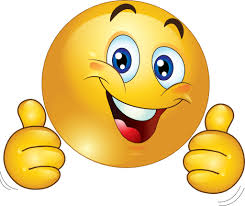                                                         поработал на уроке    – у меня хорошее настроение, но я  недостаточно хорошо усвоил                                                                                                                                                                            
                                                              тему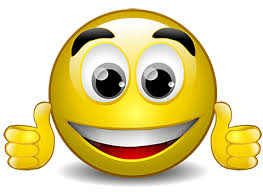  – мне грустно, что я не всё успел сделать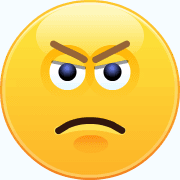 Ответы к заданиям:В каждой строке найдите лишнее слово. Выделите его двойным щелчком и удалите его, нажав DELETE.Приставка, суффикс, окончание, корень;Треугольник, овал,  квадрат, круг;Дождь, снег, иней, град;Дуб, липа, тополь, береза;Горький,  соленый, кислый, сладкий;Футбол, волейбол, баскетбол.Выделите лишние слова с помощью левой клавиши мыши и удалите:У лукоморья дуб зеленый;Златая цепь на дубе том;И днем и ночью кот ученый;Все ходит по цепи кругом.Скопируйте фразу через буфер:Выделите фразу щелчком на левом поле напротив строкиСкопируйте ее в буфер через меню ПРАВКА – КОПИРОВАТЬ.Установите курсор в конце строки и перейдите на новую строку, нажав ENTER.Вставьте строку 5 раз с помощью меню ПРАВКА – ВСТАВИТЬ.Я работаю с фрагментом текста.Я работаю с фрагментом текста.Я работаю с фрагментом текста.Я работаю с фрагментом текста.Я работаю с фрагментом текста.Я работаю с фрагментом текста.Расставьте команды в нужном порядке:Прочитайте весь текстНайдите команду, которая должна быть первойВыделите эту строкуУдалите с помощью меню ПРАВКА – ВЫРЕЗАТЬУстановите курсор в начало первой строкиВставьте строку с помощью меню ПРАВКА – ВСТАВИТЬПовторить с последующими строками, пока все команды не окажутся на своих местах.           Выкопай ямку.                      Возьми лопату и саженец.                      Посади саженец в ямку.           Возьми лейку            Полей в ямку           Засыпь ямку.          Поставь лопату и лейку на место.5.  Замените число 100 на слово сто.У простого сторожаНепросторный дом:Часто в нем стоножкаБродит под столомДорожит стоножкаЧистотою ногИ столичной ваксойЧистит сто сапог.6*Цвет (задание повышенного уровня). Скопируйте документ «Цвет» к себе в папку. Откройте документ у себя в папке. Окрасьте слова в соответствующий цвет. Фамилию автора и инициалы окрасьте в любимый цвет. Три цвета есть у светофора,Они понятны для шофёра:Красный цвет – дороги нет,Жёлтый – будь готов к пути,А зелёный цвет – кати!С.Я.МаршакКроссворд: по горизонтали: 2. Символ. 3. Шрифт. 6. Абзац. 8. Редактирование. 9. Вырезание.                     По вертикали: 1. Слово. 2. Строка. 4. Клавиатура. 5. Копирование.                                               7. Гипертекст.1 вариант1 вариантЧто выделяет тройной щелчок мыши в начале строкиВесь текстНазначение кнопки Page UpКурсор в начало страницыНазначение кнопки вставитьНазначение кнопки HomeКурсор в начало строкиДвойной щелчок по словуСлово2 вариант2 вариантЧто выделяет двойной щелчок мыши в начале строкиАбзацНазначение кнопки Page DownКурсор в конец документаНазначение кнопки ВырезатьНазначение кнопки EndКурсор в конец строкиОдинарный щелчок в начале строкистрока      №п/пНазвание операции/действияВыполняюотличноВыполняю с ошибкамиИспытываю большие затрудненияНевыполняю1Открытие документа2Выделение в тексте нужного фрагмента (слово, предложение, абзац) 3Ввод текста с клавиатуры4Сохранение документа5Удаление слова6Копировать - вставить7Поиск и замена нужного фрагмента(слово, предложение, абзац)8Окрасьте слова в соответствующий цвет9 Сумма «галочек» в каждом столбике10Оценка за выполненную работу